4/2 Bayldon DriveRaleigh   NSW   2454Phone.: (02) 6655 6924Mobile.: 0421 636 700Email.: info@c2ceventhire.com.auContact InformationEvent InformationMarqueeDo you have any reference photos of what you are hoping to achieve?Please include below.Is there any other information on your event that would help us provide a more accurate quote?Your full nameAre we quoting for a business?If yes what is the business name?Best Contact Phone NumberBest Contact Email AddressWhat type of event are you planning?What is the date or dates of your event?Are there any venue limitations that would impact delivery or set up?What is the full and accurate address of venue?(include street number)What are you looking at hiring?Options   Marquee   Flooring   Dance floor (inside only)   Lighting   Furniture   Other   What size marquee do you require?  Unsure   If unsure, what are you using the marquee for?   Sit down meal	   Long trestle tables 	   Round tables   Cocktail style   Buffet   Bar   Dance floor section   Band   Other   Do you prefer a clear or white marquee or a combination (size dependent)Roof   White   Clear   Some white, some clear, please specify Walls   White   Clear   Some white, some clear, please specify Do you require flooring for your marquee?   Yes    No  Do you require lighting?   Inside marquee	   Dimmable festoon lights			(recommended)	   Fairy lights   Outside (poles provided with outside lights set ups)	   Fairy lights	   Dimmable festoon lightsDo you require any furniture?Please specify If getting tables, we recommend linen. Would like us to arrange linen?  Yes    No  Do you require anything for a caterer?   Caterers’ marquee	Size    Lights   Crockery   Cutlery   Glassware   Catering equipment   Other 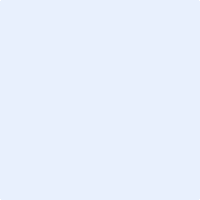 